                        Eleventh Sunday In Ordinary Time                                           Mass Schedule and IntentionsSaturday, June 17, 5:00 p.m. Mass - For world peace, the poor and the Parishioners of St. Peter’s For all Fathers and Grandfathers  Sunday, June 18, 9:30 a.m. Mass – For all Fathers and Grandfathers Pro - Populo 11:00 a.m. Mass – For all Fathers and GrandfathersFor world peace, the poor and the Parishioners of St. Peter’s  Monday, June 19, No Mass  Tuesday, June 20, 7:00 p.m. - Healing Mass   Wednesday, June 21, 8:30 a.m. Mass – Memorial of St. Aloysius Gonzaga, Religious                                      Thursday, June 22, 8:30 a.m. Mass   Friday, June 23, 8:30 a.m. Mass Saturday, June 24, 5:00 p.m. Mass – Twelfth Sunday in Ordinary TimeFor world peace, the poor and the Parishioners of St. Peter’s Sunday, June 25, 9:30 a.m. Mass + For the repose of the Soul of Genevieue Richardson by Paula Smith Pro - Populo 11:00 a.m. Mass - For world peace, the poor and the Parishioners of St. Peter’s Eleventh Sunday IN Ordinary Time REFLECTION: The Gospel of Matthew  this weekend contains five major speeches of Jesus, designed by the evangelist, so it seems, to reflect and to outshine the five books of Moses. Jesus is the new Moses, who comes to bring the Law and the Prophets to fulfilment. We hear today the beginning of the second speech, which is known as the Missionary Discourse. The opening words of our gospel passage tell us that the motivation of Jesus in his preaching is compassion for those who are lost. This must be our motivation too in offering the good news to others. Jesus selects his twelve apostles. They are chosen from among those who have left everything to follow him. It may come as a surprise that with his first words to them Jesus apparently limits the mission of the apostles. The first priority of the mission must be the people of Israel, who are described as ‘the lost sheep’. Later the mission will be extended to all the nations. The message is the one that Jesus has preached from the outset: ‘The kingdom of heaven is near.’ The message and the healings, which the disciples are to work in imitation of Jesus, are to be given freely. Does our attitude towards those who are lost imitate the compassion of Jesus? Do we encourage and support those who are called to work for the spread of the gospel? We pray that the Church may maintain its fidelity to the gospel of Jesus. We pray that the Jewish people may be faithful to God’s covenant. 	ARCHDIOCESE’S NEW WEBSITE: The Archdiocese of Ottawa-Cornwall has launched its brand-new site and created a new opportunity for parishes to promote their events. Though the Friday Facts will be ending soon, this site will promote events in the diocese to the public. Click the link to visit the Events page to see what is happening in the diocese: https:// ottawacornwall.ca/allevents/. PARISHIONERS – MARK YOUR CALENDARS – Feast Dinner: On the Solemnity of St. Peter and St. Paul, our parish feast and saint, we will be having a Potluck Dinner,  next Saturday, June 24th, 2023, at 6:00 p.m. in the parish social space area after the 5pm. Mass. All are invited to attend and bring a favorite dish to share with fellow parishioners.  83rd Annual Pilgrimage to the Shrine of St. Ann in Cormac, ON. July 30, 7:00 pm & Sun July 31. Theme: “Living a Daily Life with the Trinity”. Principal Pilgrimage Mass will be celebrated at 11:00 am with Bishop Guy Desrochers presiding. Exposition of the Blessed Sacrament and Closing Benediction at 1:00 pm. Area priests will bless the faithful with St. Ann’s oil. All welcome! Info: www.cormacpilgrimage.com. 149TH ANNUAL PILGRIMAGE TO STE-ANNE-DE-BEAUPRE & NOTRE-DAME OF THE CAPE:  After a long 3 years of pandemic the 149th Annual Pilgrimage to the Shrines of SteAnne-de-Beaupré and Our Lady of the Cape is resuming with buses that will depart from the Dioceses of Ottawa-Cornwall, Gatineau, Pembroke, St-Jérôme/Mont-Laurier and Kingston August 12-13, 2023. Our Weekend Celebrant is Bishop Guy Desrochers, Diocese of Pembroke. Please see posters at the entrance to the church for further details. SUMMER SOLSTICE INDIGENOUS FESTIVAL: From June 21 - 25, experience some of Canada’s best Indigenous talent through music, dance, workshops, food and more at this free, family-friendly event. The Ottawa Summer Solstice Indigenous Festival celebrates Indigenous peoples’ culture and heritage through a variety of programming, such as creative workshops, education days, traditional knowledge, culinary experiences, a movie night, and the popular Competition Pow Wow, featuring live music and dance performances. This festival is one of four seasonal events hosted by and held at Indigenous Experiences’ Mādahòkì Farm, a rural space within the Greenbelt, just south of downtown Ottawa. Night of Worship & Ministry, Friday, June 23, 7 - 9 pm, St. Mary’s Parish (100 Young St.): An evening of Praise, prophecy, teaching, and healing. Theme: God’s Beloved. Speaker: Fr. Joshua Grandmaison, CC, Associate Pastor of The Annunciation of the Lord Parish. The Prayer and Prophetic Ministry members will be available to pray for you in person. Online @ St. Mary’s YouTube Channel (https://www.youtube.com/channel/UCtV6m7ZoNkrK4HJOSU 6jQFA) or Facebook (https://www.facebook.com/stmarys.parish.5). Info: Natalia Lacar (613-728-9811 Ext. 720; night.worship.ministry@stmarysottawa.ca).CONGRATULATIONS! To our 2023 Graduating Classes at Prince of Peace School, St. Thomas Moore, St. Patrick’s Catholic High School and all Ottawa – Cornwall Diocese Schools…………  “For I know the plans I have for you, declares the Lord, plans to prosper you and not to harm you, plans to give you hope and a future.” Jeremiah 11:29. PRECIOUS IN HIS EYES: We live in a complex, multi-dimensional world that is far faster and more difficult in many ways than the world in which our ancestors lived. Yet they faced many of the same challenges we do when it comes to attitude and feelings of worth. Jesus knew this as he sent out the disciples alone for the first time. Jesus would not be there to pick up the pieces when things went wrong, when doubts arose or indifferent listeners shunned the disciple’s message. Jesus reminded the disciples that God values every portion of His creation from a falling bird to the hairs on our heads. God is the source of our worth. We must trust His judgement and focus on our work, not our worth. We are precious to him, what more could we need to know?Question:  In the second reading, St. Paul reminds us of what God has done for us. Did anyone ever help you out, in some important way, simply out of kindness? Or did someone give you a significant opportunity in life without even being asked, but simply because they believed in you? Have you ever done something like this for others?CONGRATULATIONS! To our 2023 Graduating Classes at Prince of Peace School, St. Thomas Moore, St. Patrick’s Catholic High School and all Ottawa – Cornwall Diocese Schools…………  “For I know the plans I have for you, declares the Lord, plans to prosper you and not to harm you, plans to give you hope and a future.” Jeremiah 11:29. Sunday Morning Smile:  A father mouse and a baby mouse are walking along when suddenly a cat attacks them. The father mouse shouts to the baby, “BARK!” and the cat runs away. “See?” the father mouse says to his baby. “Now do you see why it’s important to learn a foreign language?”CLERGY APPOINTMENTS: His Grace Archbishop Damphousse has announced round one of the clergy appointments to take place on Aug.1, 2023. Congratulations to Father Jeremiah Arguelles, as being name a full time Pastor in the diocese. The full list of appointments is posted on the Archdiocesan website, the St. Peter’s website and bulletin board. The Church as an Active Body: This reminds us of what the Church is meant to be as the Body of Christ. We are to make him known, to communicate his Good News everywhere, especially to those who seem like ‘sheep without a shepherd’. First comes the active doing of God’s work by being practical agents of his mercy in our world. The teaching follows as people seek to be connected to the source of this Good News of reconciliation, restoration and freedom. As we become active ‘doers of the Word’ we make God’s hope and love visible realities for all.Imitating Christ: The ways of God, so different from the ways of this world, are meant to be our ways. It is not by money, nor intelligence nor work that we enter the Kingdom of God. It is by faith, a faith that leads us to take on the attitudes of the Kingdom, attitudes that reflect the love of God and bring us into harmony with the Lord.Fathers’ Day: Parents are called to be the most powerful witnesses to their children of God’s constant love. May Christ guide and strengthen all fathers so that they may know and share with their children the kind of love our Heavenly Father has for all of us.FATHER’S DAY PRAYER: Heavenly Father, you entrusted your Son Jesus, the child of Mary, to the care of Joseph, an earthly father. Bless all fathers as they care for their families. Give them strength and wisdom, tenderness and patience; support them in the work they have to do, protecting those who look to them, as we look to you for love and salvation, through Jesus Christ our rock and defender. Amen. 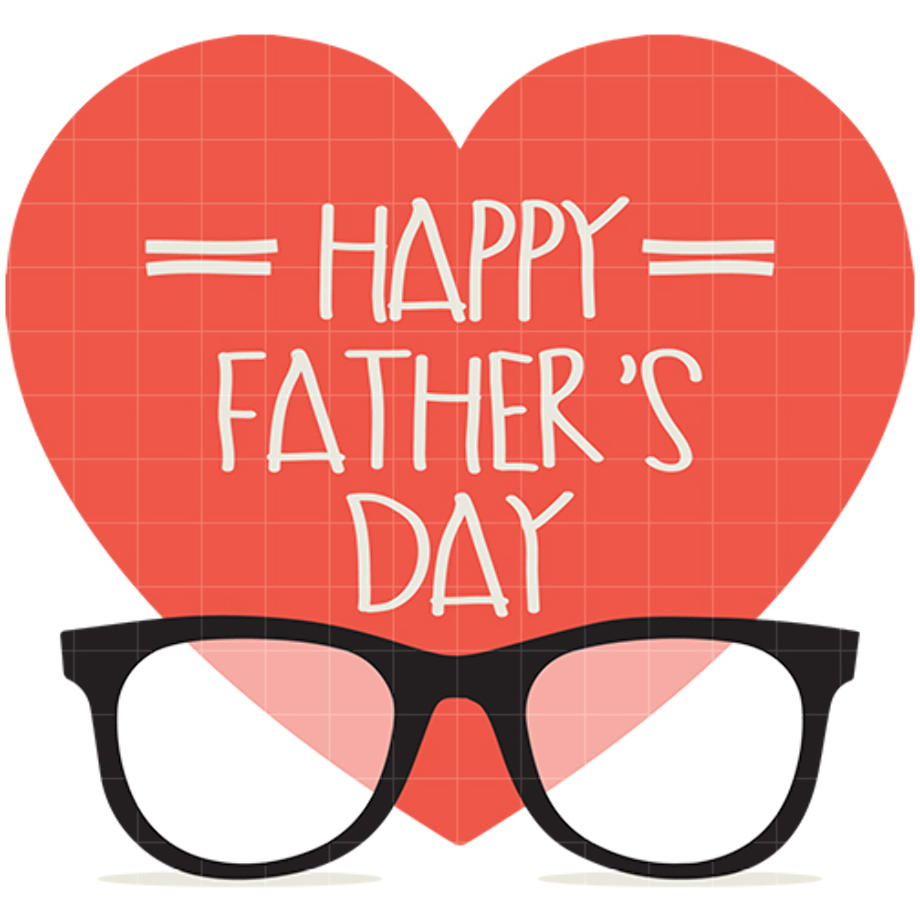 